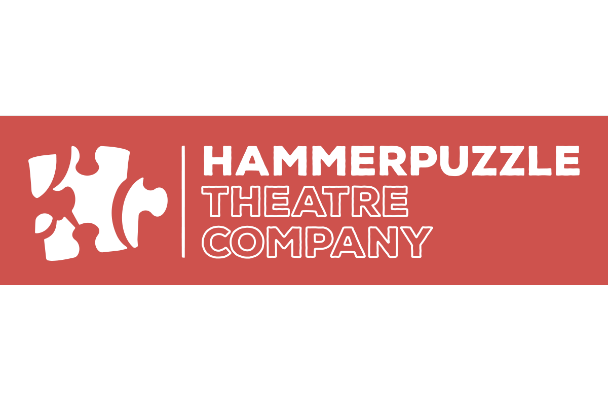 PERMISSION AGREEMENTHammerpuzzle Theatre Company Research and DevelopmentCompany DetailsContributorBy signing this permission agreement you agree that Hammerpuzzle can use the recorded conversation as part of our verbatim for Research & Development. During the process, Hammerpuzzle has asked you, the contributor, about your own view/experiences in respect of the research and development topic.By signing this permission agreement you agree that your participation is voluntary and that no sum of any nature for any reason shall be due to you, the contributor, for the contribution made; or for the exploitation of the material in any media at any time.By signing this permission agreement you understand that Hammerpuzzle shall not be obliged to use, keep, or exploit the material created under this agreement, nor shall it be obliged to provide a credit or acknowledgement to the contributor.By signing this permission agreement you understand that Hammerpuzzle will not share any of your personal information and your contribution will remain anonymous. By signing this permission agreement you agree that no part of the audio or video recording itself will be used or shared with anybody and once we have transcribed your words and finished our R&D we will delete the files. Your name will only be kept for record when transcribing and then given an anonymous code. By signing this permission agreement you agree that Hammerpuzzle may alter, or edit the material created under this agreement, and use, market and exploit it entirely at the company’s sole discretion.By signing this agreement you agree to assign Hammerpuzzle all present and future copyright of their recorded material.By signing this agreement you acknowledge that you have the right to retract information or withdraw participation at any time, by contacting the company on the given details of this agreement. Signed by Contributor………………………………………………………………………Date:Signed by Hammerpuzzle Company Representative……………………………………………………………………..Date:NameHammerpuzzle Theatre CompanyAddress10 Baugh Gardens, Downend, Bristol, BS16 6PNEmailhammerpuzzle@gmail.comContact NameLizzy StephensEmailhammerpuzzlelizzy@gmail.comNumber07929 963935NameEmailNumber